Autaugaville 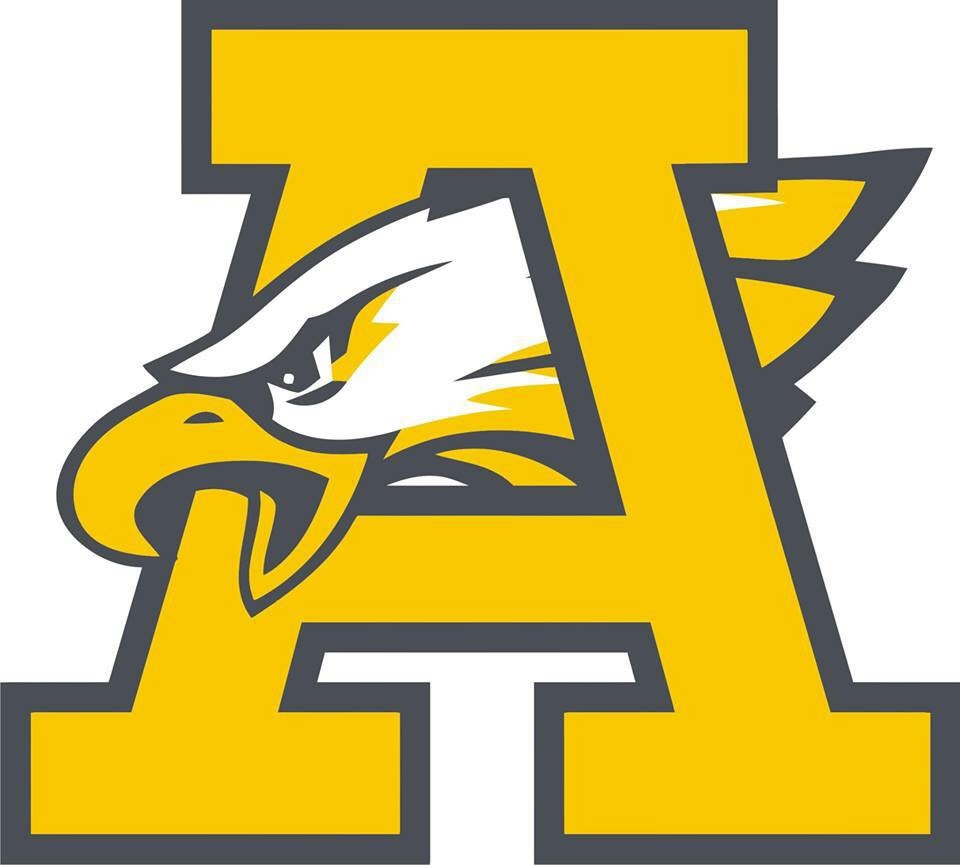 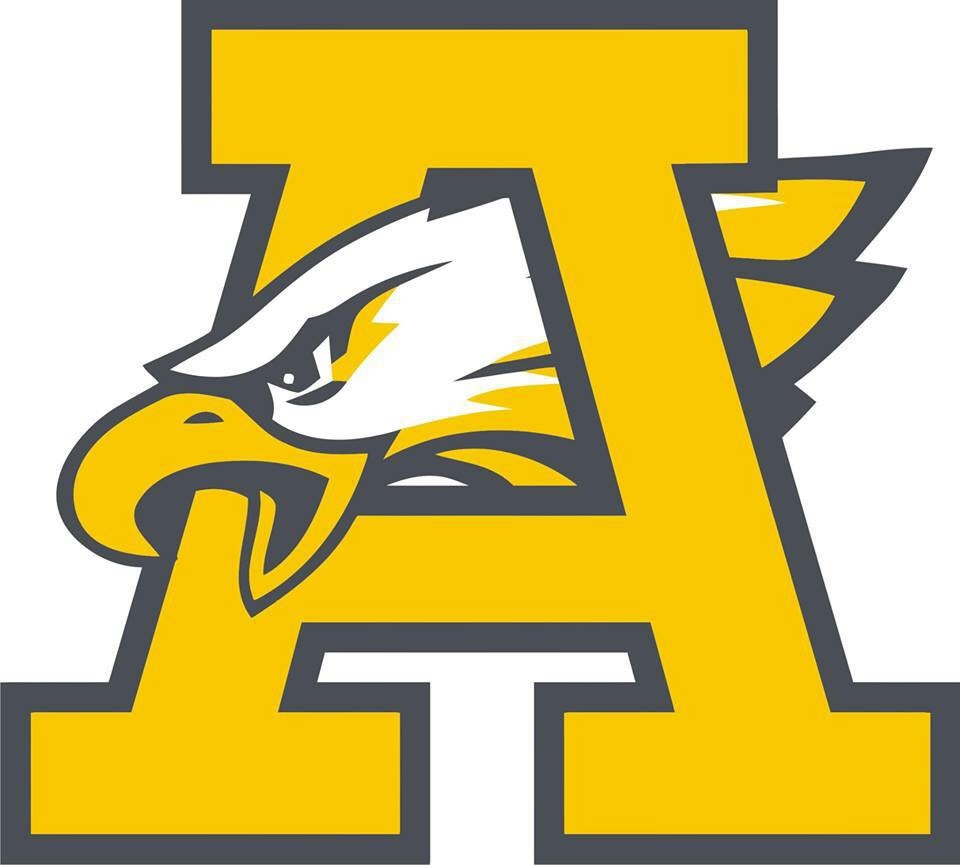 2708 Dutch Bend StreetPhone: (334) 365-8329 • Fax: (334) 365-8043Dr. Sonya Shingles, Principal				     Mrs. Nakisha Ross, Assistant PrincipalMidterm Schedule/Grades 7-122020-2021Midterm Exam Dates Monday, January 25th (Blue Day): Regular DayTuesday, January 26th (Gold Day): Regular DayWednesday, January 27th (Blue & Gold Day): Review DayThursday, January 28th (Gold Day): Midterm ExamsFriday, January 29th (Blue Day): Midterm ExamsLunch – 5th periodMake-up Exam DatesMonday, February 1st (Blue Day): Regular Day/Make-up ExamsTuesday, February 2nd (Gold Day): Regular Day/Make-up Exams MondayTuesdayWednesdayThursdayFriday1st period2nd period1st period2nd period1st period3rd period4th period2nd period4th period3rd period5th period5th period3rd period5th period5th period7th period6th period4th period6th period7th period5th period6th period7th period